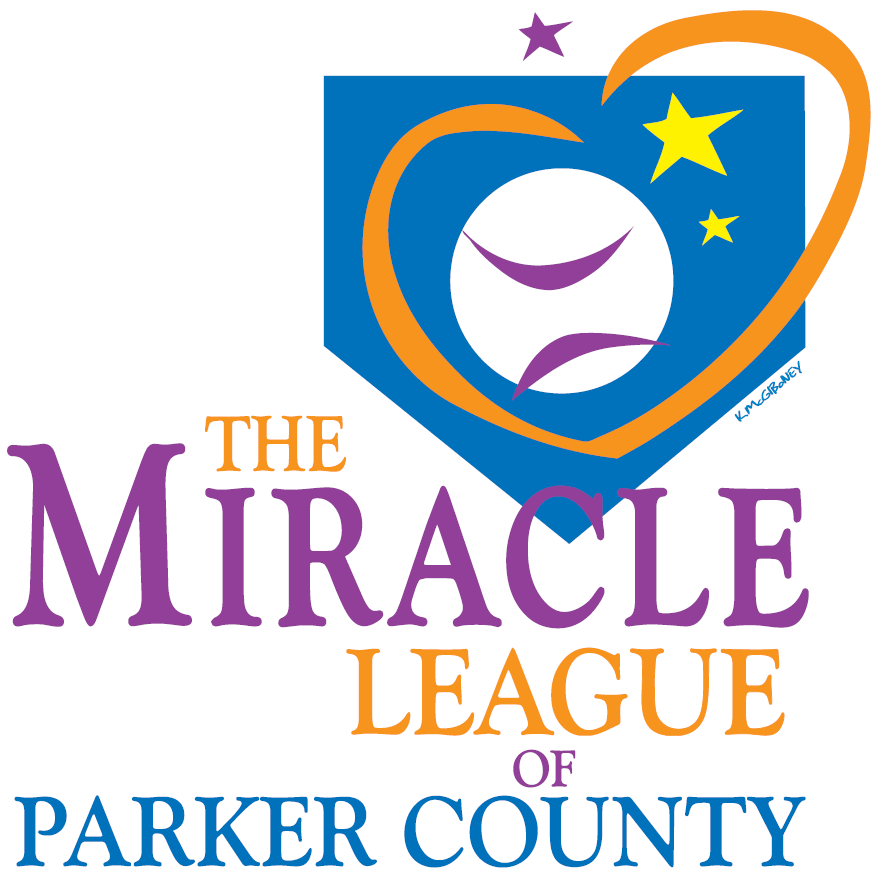 MIRACLE LEAGUE SPONSOR APPLICATIONSponsor: ___________________________________________________________Address: ___________________________________________________________City: ___________________________ State: _______Zip: ___________________Contact Person: _____________________________________________________     Email: _____________________________________________________________Telephone: _________________________________________________________ Please make checks payable to: Miracle League of Parker County  Mail complete form and check to:PO Box 1911 Aledo, Tx. 76008Please email JPEG file artwork to James.grayy31@gmail.comContact Information: James L. Gray Executive Director (817)614-6261james.grayy31@gmail.com